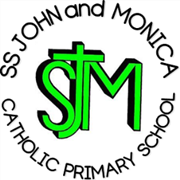 SS John and Monica Catholic Primary School Early Help Offer What is Early Help?Early Help means providing help for children, young people and families as soon as problems start to emerge or where it is likely that issues will impact negatively on children’s outcomes.Early Help…is for children of all ages and not just the very young,can be very effective in supporting a child, young person and/or their family to step down from statutory services as well as preventing the escalation of issues.is important because there is clear evidence that it results in better outcomes for children.Birmingham City Council and Birmingham Safeguarding Children’s Trust recognises that Early Help is a term that describes much of the everyday work of schools.Early Help in BirminghamThe vision of all partner organisations working with children and families in Birmingham is to improve children’s lives by working in partnership to raise aspirations, build achievement and protect the most vulnerable.This is based on the belief that:Children, young people and families develop resilience if there are protective factors in place such as: a positive relationship with an adult; good literacy and communication skills; good school attendance; and, parents in or actively seeking/ready for workChildren’s needs are best met when help is offered in a universal setting within a socially mixed group and early on when problems start to emergeChildren and young people’s needs are best met when addressed in the context of the whole family, meaning that parents/carers/siblings’ needs are addressed with consent as part of a holistic and integrated Early Help responseEarly Help services should support and strengthen families so that they can thrive.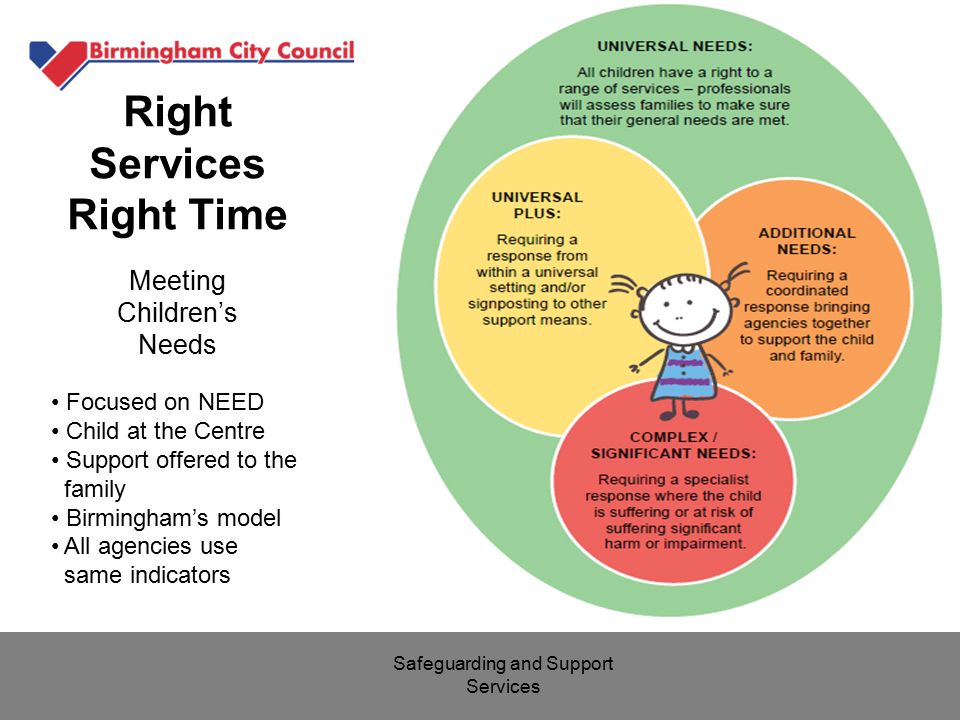 The Role of SchoolsDay to Day SupportMost families, most of the time, can get on with their lives quite happily with little or no outside help. If they need help it is usually provided by universal services, such as schools.Focused Pastoral SupportAll families can have times, however, when difficulties arise and they either may not recognise it or may not know how to start putting things right. Schools play a role in supporting families to address these difficulties through more focused pastoral support, which might include bringing in support via an external agency.Early Help AssessmentFor those children and families whose needs and circumstances make them more vulnerable, or where schools need the support of other agencies to meet the needs of the family, a coordinated multi-agency approach is usually best. In Birmingham this is achieved through undertaking an Early Help Assessment and assigning a Lead Practitioner to work closely with the family to ensure they receive the support they require. Schools should be a key partner in any multi-agency work to support familiesThe following four commitments are the core elements to SS John and Monica Catholic Primary School’s Early Help Offer.By implementing these commitments SS John and Monica Catholic Primary School aims to ensure:Pupils, parent/carers and staff are clear on the Early Help support available through the schoolClarity for partners, supporting improved multi-agency workingDelivery approaches of Early Help support for more vulnerable families are up to date with local offersCommitment to the personal development and well-being strand of the Ofsted Framework
The following lists show what Early Help Support is available at SS John and Monica Catholic Primary School:Safeguarding and Staying SafePrimary OfferWhole school safeguarding training for first day of the academic year. Termly updated Safeguarding training for allDesignated Safeguarding Lead and 4 Deputy DSL’s shows schools commitment to safeguardingRelevant policies and procedures e.g. Safeguarding, Child Protection, Special Educational Needs and Disability, Anti-Bullying,  GDPR (General Data Protection Regulation) in placeDesignated Safeguarding Lead and four Deputy Designated Safeguarding Leads shows school’s commitment to Safeguarding and child protectionAdvice point and Early Help response through Family Support WorkerSafeguarding Curriculum Map developedPSHE safety curriculum map being developedAssemblies on themes around staying safe e.g. 'Anti-bullying', Online safetyCare plans for vulnerable pupils and individual healthcare plans for pupils with medical needs regularly monitored and reviewed with SLT for InclusionRecent, comprehensive Education Visits training PEEPs (Personal Evacuation Plans) and Risk assessments for vulnerable pupilsSchool is a commitment partner school of Operation Encompass Domestic Abuse Support Access to support for families living with a range of issues e.g. domestic violence, drugsRigorous online safety policy and procedures and filtering systemHome visits for families if deemed necessaryLink PCSO (Police Community Support Officer)Parent workshops – online SafetyDedicated Safeguarding section on Website to support parentsPEP (Personal Education Plan) and LAC (Looked After Children) review meetings led by designated safeguarding teacherPSHE curriculum (through Cambridge PSHE scheme)Prevent issues awareness and training for concerns around radicalisationFGM (Female Genital Mutilation), CSE (Child Sexual exploitation), Forced marriages awareness and trainingSchool nurse drop-ins and referralsTracking, recording and analysis of incidents e.g. through CPOMSBikeability’ programme for road safetyWhole school safeguarding trainingMeasurable outcomes across key stage:School responds safeguarding issues and early help requests as a matter of priority to avoid situations escalatingTrends in Safeguarding issues analysed and monitoredPositive relationship and behaviour policy understanding means behaviour incidents lowGreater awareness of bullying within the community and a zero tolerance approach to bullying incidentsSchool responds to trends in safeguarding issuesIncrease in turn-over of families accessing Family Support WorkerWelfare and neglect issues on Social Services caseload is reducedQuality displays evidence pupils' new learning and promote emotional resilienceAn increasing percentage of parental engagementChildren’s health seen as a priority areaPupils know how to keep themselves safeAn up-to-date rolling programme of CPD (Continued Professional Development) in relation to Safeguarding / Training for all staff AttendancePrimary Offer100% and other attendance and punctuality rewardsAttendance Focus Week for whole schoolAttendance data is monitored by assigned staff (Head Teacher, School Attendance Officer, Family Support Worker FSW)Attendance Data analysed and compared with national statisticsRigorous updated Attendance and Punctuality Policy in line with current Dfe documentationRegular reporting to Governors around attendance‘Lates’ letters home treated as a measure of disadvantageLetters home at 95% attendance, followed up by warning lettersFamily Support worker/Head Teacher and Deputy Head Teacher works with families around attendance and punctuality concernsMeetings with HT and parents who wish to take leave of absence Rigorous documentation for leave of absence requestsRegular parent leaflets and promotion of what good attendance looks likeTermly reporting to parents regarding their child’s attendance and punctualityFast-Track to attendance followed for case management and  prosecution if requiredFirst day callingHome visits for attendance concerns requiring investigationMonitoring groups in high mobility or absence requestsSchool nursing service referrals for medical conditions that affect attendance.Statistics for attendance and punctuality reported and celebrated in the fortnightly school newsletterMeasurable outcomes across key stage:Overall and individual pupil attendance improvesImprovement in PA (Persistent Absence) dataNo suspensions or permanent exclusionsReduction in number of leave of absence requestsReduction in number of penalty notices issuesLateness data shows reduction in number of interventionsWhole school targets are metSupporting FamiliesPrimary OfferSchool-based full time Family Support Worker (1 day per week)Induction meeting with Family Support Worker Translation for main community languages Support for form completion including financial support and housingFinancial support if appropriate – e.g. uniformHome visits for families if requiredParents eveningsPastoral support from Family Support Worker, Senior Leaders, SENCO, SEMH HLTASENCO support for families of children with special educational needs or disabilityAccess to SENDIASS (Special Educational Needs and Disabilities Information Advice Support Service)Signposting to external agencies and training FSW, DSL, DDSL’s, SENCOSignposting to local services, e.g. foodbanksFamily Support Workshops led by Family Support WorkerReferral to School Nurse SupportReferrals for external agency support e.g. Communication and Autism, Pupil and School Support, Educational PsychologistsMeasurable outcomes across key stage:Pupil learning data improvementVery few social and emotional issues impacting on school life (pupils)Uptake of support servicesAttendance data in line with National Punctuality improvingReduction in number of DNAs (Did Not Attend) to appointmentsAn increasing percentage of parental engagementSocial, Emotional and Mental Health NeedsPrimary OfferFSW trained in areas of Social and emotional healthQualified Mental Health First Aiders - M.ElliottHLTA takes lead in social and emotional healthSchool is a trained TIAAS School (Trauma Informed Attachment Awareness School)School on ELSA Programme and committed to this approach (Emotional Literacy Support Assistance)High focus of social, emotional and mental health needs, including staff trainingReferrals to Forward Thinking Birmingham (Children, Adolescent Mental Health Service)Referrals to Educational Psychology ServiceSigns of Safety Toolkit followed – Three Houses (Birmingham)Family Support worker support for a variety of mental health needsLego, play and art therapy support from FSWEmotional literacy work done through PSHE programmeStaff training in dyslexia, ADHD (Attention Deficit Hyperactivity Disorder), ASD (Autism)Access to Virtual School Team for Looked after ChildrenMental health days recognised and marked with workshops, activities and assembliesRegular pupil and staff surveys regarding social, emotional and mental healthActivities for mindfulness and relaxationKey adults to go to in school for emotional supportCounselling service for school staffMeasurable outcomes across key stage:Pupil learning data improvementLower number of both high and low level behaviour incidentsIncrease in pupils self-help skillsNo suspensions or permanent exclusionsAssessments show that social, emotional, mental health needs are met TransitionPrimary OfferClose liaison with pre-school setting,  previous school or school transferring to via meetings/phone callsClose liaison with pre-school setting,  previous school or school transferring to via meetings/phone calls for all Looked after children Nursery and pre-school visits Individual meetings with new Rec parents at the start of the academic yearFamily Support meetings with FSW for vulnerable pupils in the Early Years Foundation Stage before entry to school and Y6 pupils moving to secondary schoolInduction DaysSafeguarding records passed to schools within 5 day window. All children new to school - previous school called to check of any safeguarding records. All children with safeguarding records leaving school – phone call to DSL of incoming schoolInclusion Lead (SENCO) liaises with SENCOs from other schools to pass on records and information about pupils on the SEN RegisterSupport for online school applications for parentsTransition programme with attention given to for pupils with special educational needs or disabilityPerson centred review completed for those who require it with external agencies, parents and new school to provide effective transitionOutcomes across key stage:School has as much information as impossible from previous setting for effective transitionSchool forwards any safeguarding and other information in a timely manner for effective transitionCurriculumPrimary OfferAccess to one-to-one support, paired and group work where neededPSHE and Safeguarding curriculum mapped out across the school (see PSHE overview and Safeguarding Curriculum Map)Themed Assemblies and workshops covering a range of PSHE and Safeguarding opportunities (see PSHE overview and Safeguarding Curriculum Map)Interventions for vulnerable pupilsBreakfast club and After-school club offerMeasurable outcomes across key stage:Increase in percentage of children attending a school clubPupil learning data shows improvement